Committee:  UNEPCountry:  Sweden Topic: Promoting the development of Nuclear Technology, the effect of war  preparations on the environment,the influence of Covid19 on the environmentDelegate: Nil Ergün           Sweden is located on the Scandinavian Peninsula in northern Europe. Stockholm is the capital since 1523. According to data’s Sweden is the fifth cleanest country in the world. Sweden attach importance to recycling  majorly. Sweden is the world’s 10th largest producer of nuclear power. Sweden produce his energy %44 by nuclear energy, %47 by hydroelectric power and a little from fossil fuel. Sweden had 12 nuclear plant, currently just 9 of them are working. Nuclear energy is doesn’t producing greenhouse gasses unlike fossil fuels. Nuclear energy creates less air pollution and doesn’t contribute to global warming. In a nuclear reactor, an uncontrolled nuclear reaction may result in significant air and water emissions and contamination. However, due to the high safety measures taken at nuclear power plants likelihood of this occurring is very minimal. Sweden not produce nuclear weapons however Sweden didn’t sign Treaty of the prohibition of nuclear weapons. They are the most reliable and stable source of energy nowadays. That’s why Sweden is supporting the nuclear energy.        Coronavirus forced everybody to stay for months at home. Due to pandemic the air quality has greatly improved. Scientists have claimed that once the pandemic is over, the gains of reducing air pollution will be erased. Sweden doesn’t take strict measures like lockdown. Sweden has relied on voluntary social distancing including working from home and avoiding public transport. At the beginning of the pandemic coronavirus was increasing in Sweden. Now, number of coronavirus case is decreasing.Solutions:Promoting the development of nuclear energy: If we take high safety measures like passive safety system and outer casing containers a possible problem would avoided.The effect of war preparations on the environment: To decrease the effect of war on the environment, countries should constitute organizations which will made many campaines.The influence of covid19 pandemic on the environment: Due to virus, people are staying at their home therefore air pollution decreased yet coronavirus also polluted the environment because of masks and plastic gloves. Our solution is use washable fabric masks.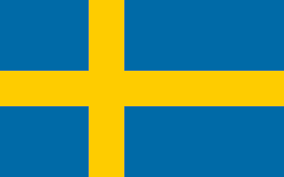 